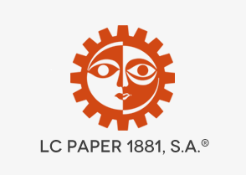 LC PAPER 1881Fecha/Date : 15/03/2014Ficha Técnica de Producto / Product SpecificationsCalidad :				SERVISQuality: Descripción:				LC Servis Oneply® 33 GSM 100% celluloseDescription :Gramaje GSM:				33 			Min 32		Max 34Weight in GSM:Espesor mm/	5 capas:		1,75 mm		Min 1,75	Max 2,00Thickness mm /5 ply:Resistencia Longitudinal N/m:	380			Min 350	MD strength N/m:Extension % :				18			Min 17		Max 22Stretch % :Resistencia transversal N/m:		150			Min 120CD Strength N/m :		Resistencia en hümedo N/m : 	80Wet Strength N/m :Punto de blanco :			85Brightness :					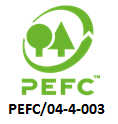 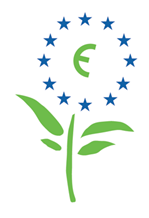 